РОЗПОРЯДЖЕННЯ МІСЬКОГО ГОЛОВИм. Сумивід  15.02.2016  № 32-Р Керуючись пунктом 8 частини четвертої статті 42 Закону України «Про місцеве самоврядування в Україні»:Скликати позачергову сесію Сумської міської ради VІІ скликання 16 лютого  2016 року о 15 годині в сесійній залі Будинку обласної ради (майдан Незалежності, 2).2.  Внести на розгляд Сумської міської ради питання: 2.1. Про внесення змін та доповнень до міського бюджету на 2016 рік.Відповідальна за підготовку питання – директор департаменту фінансів, економіки та бюджетних відносин Сумської міської ради Липова С.А. Проект рішення готує департамент фінансів, економіки та бюджетних відносин Сумської міської ради.3. Організацію підготовки і проведення сесії покласти на відділ з організації діяльності ради  (Божко Н.Г.).4. Забезпечити:4.1. Начальнику управління з господарських та загальних питань Коцуру М.В. – тиражування матеріалів сесії в необхідній кількості та необхідні умови для проведення сесії (приміщення, робота президії).4.2. Начальника відділу з питань взаємодії з правоохоронними органами та оборонної роботи Брязкуну Г.В. – підтримання належного громадського порядку.4.3. Директору департаменту комунікацій та інформаційної політики Кохан А.І.:1)	оприлюднення проекту рішення міської ради на офіційному сайті Сумської міської ради, який передбачається внести на розгляд Сумської міської ради;2)	через засоби масової інформації доведення до відома населення інформації щодо часу і місця проведення сесії.Міський голова								О.М. ЛисенкоБожко Н.Г. 700-615Розіслати: згідно зі списком.С П И С О Крозсилки розпорядження міського голови„Про скликання позачергової сесії Сумської міської ради VІІ скликання 16 лютого 2016 року ”від __________ № _____Божко Н.Г.Брязкуну Г.В.Кисілю В.Ю. Кохан А.І.Коцуру М.В.  Липовій С.А. Чайченку О.В.Начальник відділу з організації діяльності ради                                                        Н.Г. Божко  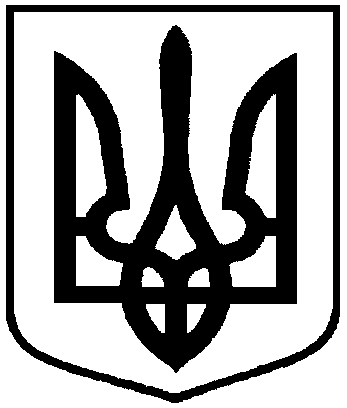 Про скликання позачергової сесії Сумської міської ради VІІ скликання 16 лютого 2016 року